Карточка предприятияГенеральный директор ООО «ТК ГРУПП»  - Кравцов Артём Владимирович, действует на основании Устава.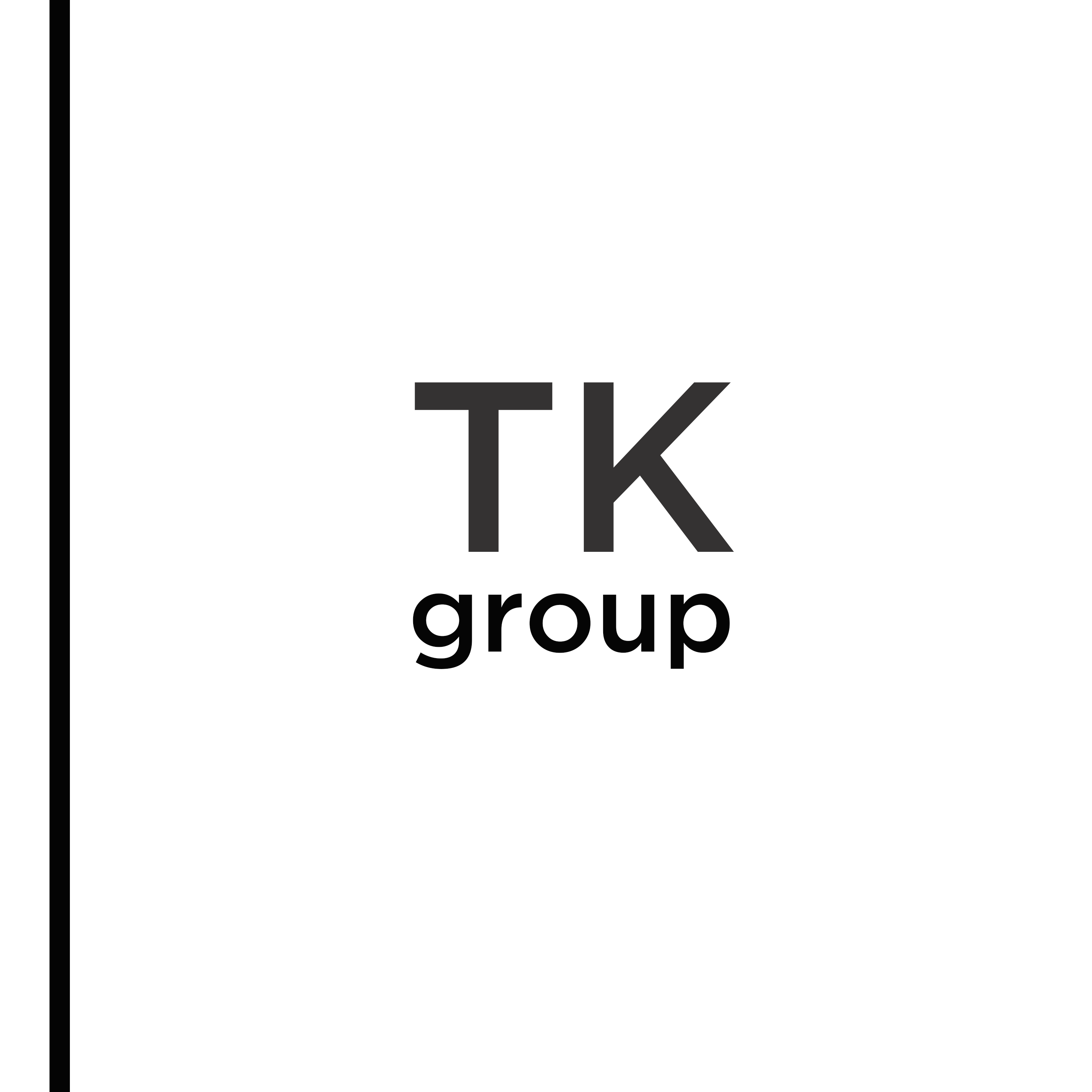 353555, Российская Федерация Краснодарский край, Темрюкский район, ст. Тамань, ул. Калинина, дом №67, офис 1ИНН 2352056312 КПП 235201001, р/сч. 40702810502550000054БИК 044525411 ФИЛИАЛ "ЦЕНТРАЛЬНЫЙ" БАНКА ВТБ (ПАО) в г. Москве, к/сч. 30101810503490000758e-mail: tk_group.krd@mail.ruПолноеНаименованиеОбщество с ограниченной ответственностью «ТК ГРУПП»СокращенноенаименованиеООО «ТК ГРУПП»Юридический адрес	Краснодарский край, Темрюкский район, ст. Тамань, ул. Калинина, дом №67, офис 1Почтовый адрес353555, Краснодарский край, Темрюкский район, ст. Тамань, ул. Калинина, дом №67, офис 1Телефон/факс+7 (918) 062-25-45/+7 (988) 184-88-98ИНН/КПП2352056312/235201001ОГРН1202300008900Расчётный счет40702810502550000054Корреспондентский счет30101810503490000758БИК банка044525411БанкФИЛИАЛ "ЦЕНТРАЛЬНЫЙ" БАНКА ВТБ (ПАО) в г. МосквеКлассификаторы в статистическом регистреКлассификаторы в статистическом регистреОКПО 43326114; ОКАТО 03251825001; ОКТМО 03651425101; ОКОГУ 4210014; ОКОПФ 12300.ОКПО 43326114; ОКАТО 03251825001; ОКТМО 03651425101; ОКОГУ 4210014; ОКОПФ 12300.Генеральный директорКравцов Артём ВладимировичДействует на основании УставаE-mail:tk_group.krd@mail.ru